Приложение 1к Приказу № 82-Ө УТВЕРЖДАЮПредседатель Республиканского Государственного учреждения «Государственная комиссия по сортоиспытанию сельскохозяйственных культур» ____________ Т. Ажгалиев                                                                                                                                                          «28» ноября  2019 г.МЕТОДИКА ПРОВЕДЕНИЯ ИСПЫТАНИЙНА ОТЛИЧИМОСТЬ, ОДНОРОДНОСТЬ И СТАБИЛЬНОСТЬТОМАТ (Lycopersicon lycopersicum (L.) Karst. ex Farm.)Общие рекомендации1. Одновременно следует руководствоваться Приказом Министра сельского хозяйства Республики Казахстан от 2 июля 2015 года № 4-2/602. «Об утверждении Правил проведения сортоиспытания сельскохозяйственных растений».     2. Полевые испытания проводятся при условиях, обеспечивающихнормальное развитие растений, как правило, в одном месте, в течение не менее двух лет.3. Для испытания заявитель должен предоставить ежегодно:а) вегетативно размножаемые сорта: 50 растений;б) размножаемые семенами сорта: 5 г.Семена для испытаний должны быть получены от урожая предыдущего года, если Госкомиссия не сделает специального исключения.Заявитель, высылающий семена из другой страны, должен полностью соблюдать все таможенные правила.Семена должны соответствовать по посевным качествам семенам I класса ГОСТ.Семена не должны быть обработаны ядохимикатами, если на то, нет разрешения или требования Госкомиссии.  Если семена были обработаны, то необходимо дать подробное описание обработки.4. Сорта опыта должны быть разбиты на группы для облегчения оценки на отличимость.  Для группировки используют такие показатели, которые, исходя из практического опыта, не варьируют или варьируют незначительно в пределах сорта и их варьирование в пределах коллекции распределено равномерно.Рекомендуется использовать для группировки следующие признаки:1) растение: тип роста (признак 2);2) лист: рассеченность (признак 10);3) цветоножка: отделительный слой (признак 18);4) плод: размер (признак 20);5) плод: форма продольного сечения (признак 22);6) плод: ребристость (признак 23);___________________________________________________________________________* Использован документ УПОВ TG/44/2 "GUIDELINES FOR THE CONDUCT ОF TESTS FOR DISTINCTNESS, HOMOGENEITY AND STABILITY". Оригинал на английском языке от 20.10.2011 г8) плод: зеленое пятно у плодоножки (перед созреванием) (признак32);9) плод: окраска при созревании (признак 36).5. Как минимум каждое испытание должно включать в общем 20 растений в теплицах или 40 растений в открытом грунте, разделенных на два повторения.Размещение сортов систематическое, без смещения во второмповторении. Оцениваемый и похожий на него сорта размещают на смежных делянках. Аналогично размещают делянки, засеянные семенами разных лет поставки. В опыте размещают и делянки эталонных сортов.6. Для определения обследуют минимум 20 растений или частей (стебель, лист, плод и т.п.) 20 растений. Нетипичные растения отмечают лентой, этикеткой и т.п.Количество отклоняющихся форм не должно превышать 1 на 20растений или 2 на 40.7. Для оценки степени выраженности признаков отличимости, однородности и стабильности должны быть использованы признаки, приведенные в "Таблице признаков". Отметка (+) указывает на то, что описание признака сопровождается объяснениями или иллюстрациями. Отметка (*) указывает на то, что данный признак следует применятькаждый вегетационный период для оценки всех сортов и всегда включать в описание сорта, за исключением случаев, когда состояние выраженности предыдущего признака или региональных условий окружающейсреды делает это невозможным.8. Значениям выраженности признака приданы цифры (1 - 9) для электронной обработки результатов.Таблица признаковОбъяснения и методы проведения учетов К 11. Лист: тип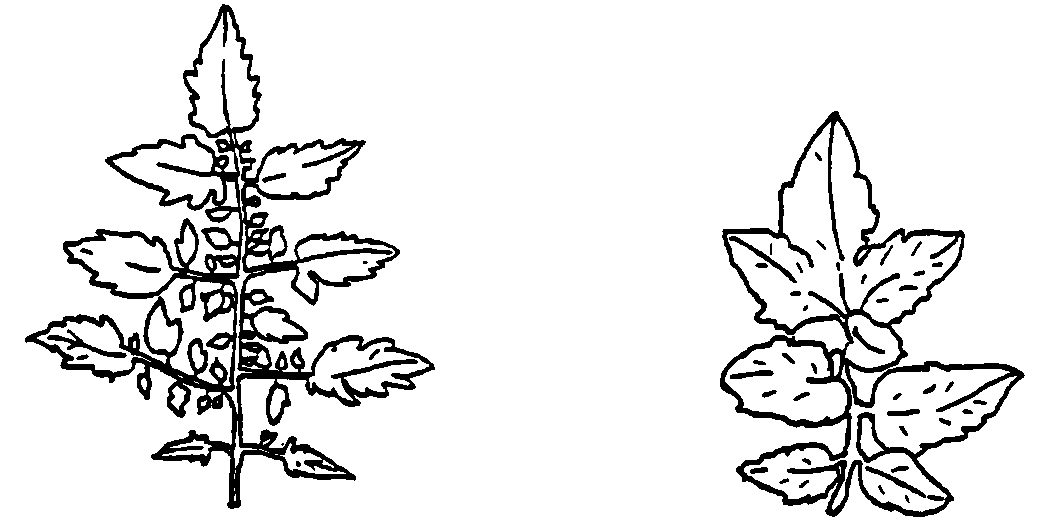 тип 1                                                    тип 2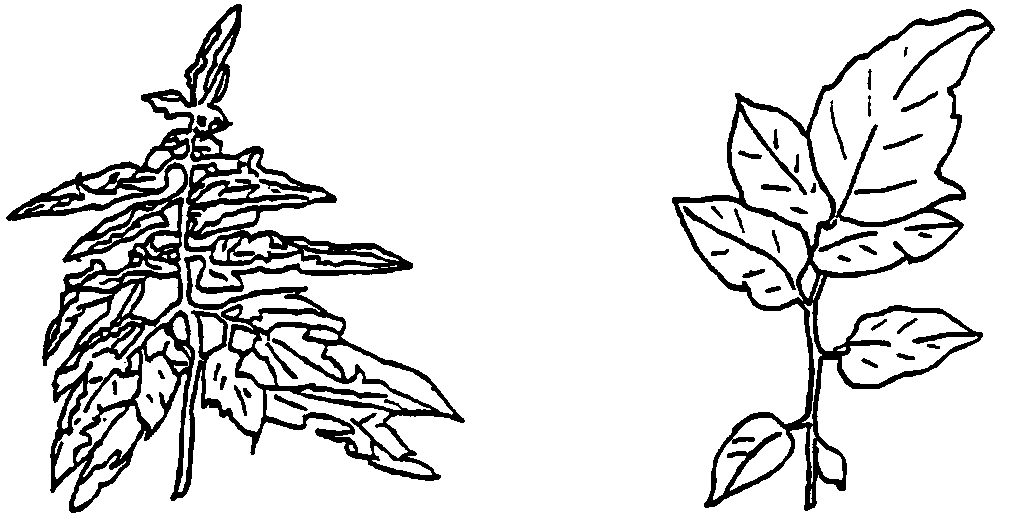 тип 3                                                   тип 4К 14. Соцветие: тип (2-ая и 3-я кисть)            простое           промежуточное        сложноеК 17. Цветок: длина пестика относительно тычинок            короче            на одном уровне        длиннееК 20. Цветоножка: отделительный слойОтделительный слой должен наблюдаться при отрывании плода. При наличии отделительного слоя плод отрывается в месте сочленения.К 21. Цветоножка: длина (от отделительного слоя до чашечки) К 23. Плод: индекс формыИндекс формы плода определяется по формуле H/D, где Н - высота, D - диаметр.К 24. Плод: форма продольного сечения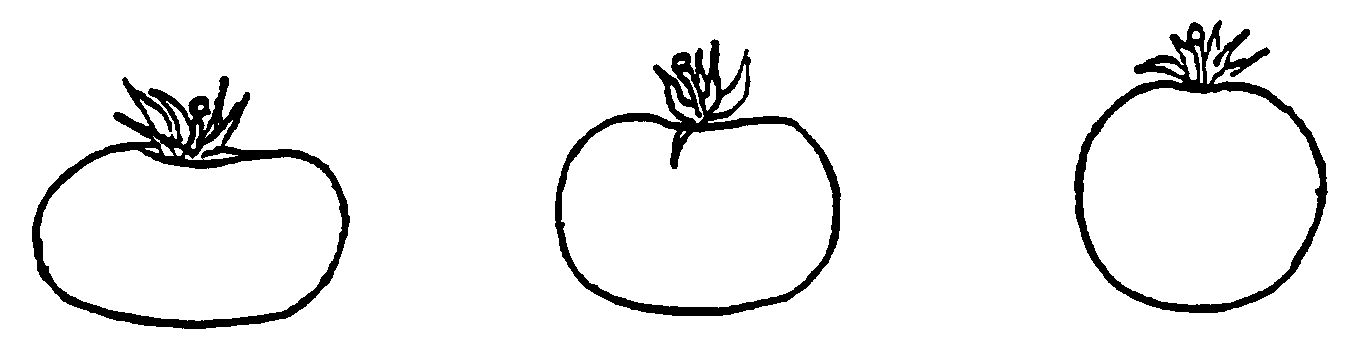 плоский                                              плоско-округлый                          округлый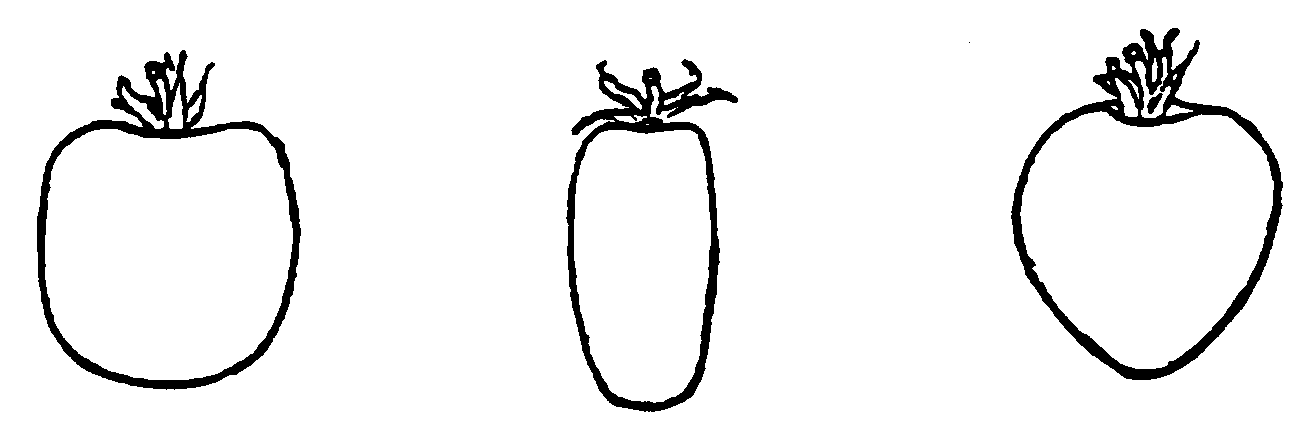 кубовидный                                 цилиндрический                            сердцевидныйобратнояйцевидный     яйцевидный            грушевидный            сильно грушевидный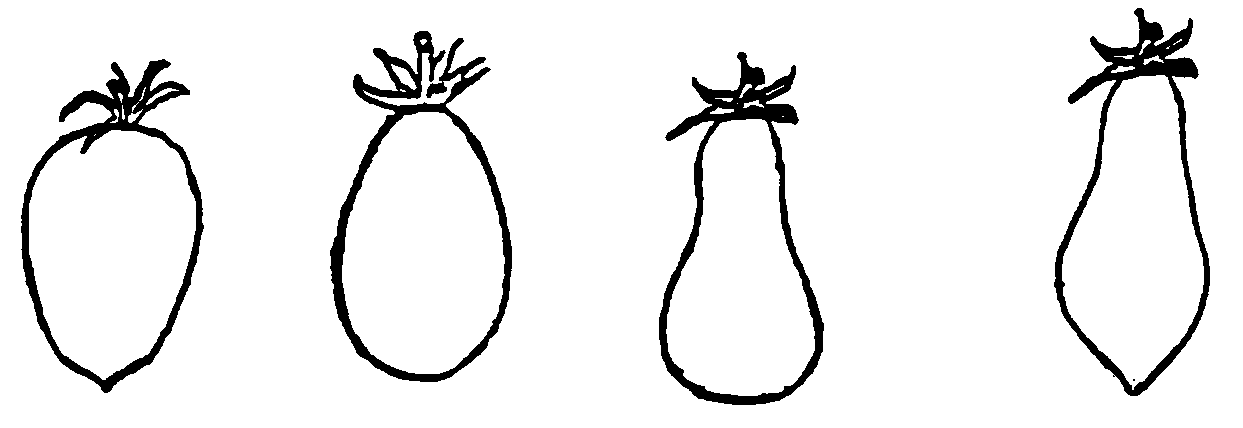 К 30. Плод: форма вершины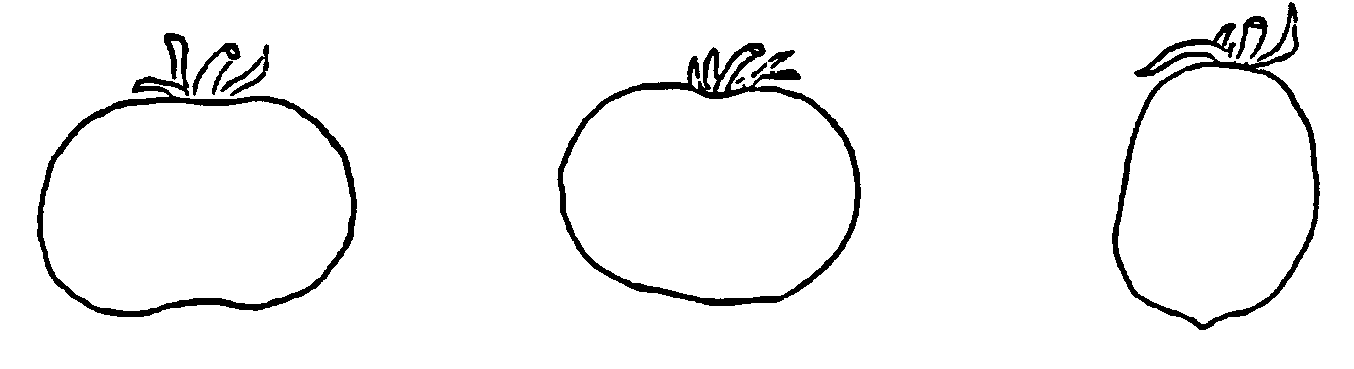 выемчатая                                     гладкая                                    заостреннаяК 43. Выраженность серебристостиМетод определения:Оценка                          делается на полнорослых растенияхПроведение                  так как серебристость проявляется толькоиспытаний                    при особых условиях роста, то эти условия                                       должны быть представлены в период ростаПосев                            в условиях короткого дня (ноябрь/декабрь в                                      Северной Европе).  Обычно выращивают в почве                                      или на искусственной среде в теплицеТемпература                 днем максимум 18 0СОсвещение                    нормальный дневной светМетод выращивания   нет необходимости в специальном методеПродолжительность     4 - 5 месяцевиспытанийЧисло испыты-             минимум 20ваемых растенийНаблюдения                   визуальный осмотр делается на листьях,                                         имеющих серебристостьК 44. Устойчивость к Meloidogyne incognitaМетодПоддержаниеТип среды                        на корнях восприимчивых сортов (рост в                                          теплице)Специальные                   избегать корневых гнилейусловияПроведение испытанийТемпература                      23 - 28я5 oя0С Метод выращивания        в теплицеМетод инокуляции          инокуляция яйцами (общая или на посевные                                           рядки)Продолжительность испытаний- от посева до                  инокуляция перед посевоминокуляции- от инокуляции              30 - 45 днейдо наблюденияЧисло испыты-                от 10 до 20ваемых растенийЗамечания                        избегать корневых гнилей;                                          избегать высокой температуры на гибридах;                                          гетерозиготные сорта могут иметь слабо                                          снижающийся уровень выраженности в                                           испытанииСтандартные                    устойчивость отсутствует: Casque Rouge,сорта                                 Clairvil                                          устойчивость имеется: Anabel, Anahu,                                          F1 "Anahu x Monalbo"К 45. Устойчивость к Verticillium, раса 0МетодПоддержание расТип среды                      на агаровой средеСпециальные                 пересадка рас каждый месяцусловияПроведение испытанийСтадия роста                 раскрытие семядолейрастенияТемпература                 днем 22 0С, ночью 16 - 18 0CОсвещение                   10 часовМетод                            в теплице, при высокой влажностивыращиванияМетод                           смочить корневую систему в жидкой среде синокуляции                  грибом, после обрезки корней, затем высадитьПродолжительность испытаний- от посева до               15 - 20 днейинокуляции- от инокуляции           25 - 30 днейдо наблюденияЧисло испыты-            10 - 20 растений ваемых растенийЗамечания                    контроль наличия Verticillium по внешним                                      симптомам и внутри сосудов гетерозигот-                                      ные сорта могут показывать симптомы слабо                                      снижающегося уровня выраженностиСтандартные                устойчивость отсутствует: Anabel,сорта                             Marmande verte                                       устойчивость имеется: Clairvil, Marman-                                       de VR, F1 "Marmande verte x Marmande VR"К 46.1 + 46.2Устойчивость к Fusarium oxysporum f. sp. lycopersici раса 0 (ex 1.) и раса 1 (ex 2.)МетодПоддержание расТип среды                    на агаровой средеСпециальные               22 - 25 0С, пересадка рас каждый месяцУсловияПроведение испытанийСтадия роста               раскрытие семядолейрастенияТемпература                днем 28 0С, ночью 25 0CОсвещение Метод                         в теплице или климатической камере, при выращивания             высокой влажности Метод                         после обрезки корней, смочить корневую инокуляции                систему в жидкой среде с грибом, затем                                      высадить Продолжительность испытаний - от посева до             10 - 20 дней инокуляции - от инокуляции         20 - 25 дней до наблюдения Замечания                   испытания гетерозиготных F1 сортов должны                                       интерпретироваться осторожно потому что                                       на испытаниях расы 1 и даже расы 0 могут                                       поражаться некоторые растения, гетерози-                                       готные сорта могут показывать симптомы                                       слабо снижающегося уровня устойчивостиСтандартные                 восприимчивые: Marmande verteсорта                              устойчивые к расе 0: Anabel, Marporum,                                       Marsol, F1 "Marsol x Marmande verte"                                       устойчивые к расе 0 и расе 1: Motelle,                                       Walter, F1 "Motelle x MonalboК 57. Устойчивость к Fusarium oxysporum f. sp. radicis lycopersiciМетодПоддержание расыТип среды                    на синтетической среде (Messiaen)Специальные               охлаждение 4 0CУсловияПроведение испытанийСтадия роста                раскрытие третьего листарастенияТемпература                 днем 22 0С, ночью 16 0CОсвещение                   14 часовМетод                            климатическая камеравыращиванияМетод                           смочить корневую систему и гипокотильинокуляции                  пять минут в инокулюме. После инокуляции                                       перенести в дезинфицированный паром песокПродолжительность испытаний- от посева до               18 - 20 днейинокуляции- от инокуляции           10 днейдо наблюденияЗамечания                     необходимо постоянное обновление рас по-                                       тому что уменьшается патогенностьСтандартные                восприимчивые: Motelleсорта                             устойчивые: Momor (гомозигота),                                      F1 "Momor x Motelle" (гетерозигота)                                      ген Fr1 контролирует болезнь гетерозиготной                                       стадииК 48.1 - 48.5. Устойчивость к Cladosporium fulvumМетодПоддержание расТип среды                    на синтетической средеСпециальные               20 - 22 0C, пересадка рас каждые 6 недельусловияПроведение испытанийСтадия роста                раскрытие третьего листарастенияТемпература                днем 24 0С, ночью 16 0CОсвещение                  12 часовМетод                           в климатической камере, по возможностивыращивания               высокая влажность, прекратить рост на 5                                      дней поливом корневой системы Аларом 85Метод                           опрыскивание листьев раствором грибаинокуляцииПродолжительность испытаний- от посева до               22 - 25 днейинокуляции- от инокуляции           20 - 25 днейдо наблюденияЗамечания                     уровень выраженности симптомов может                                       варьировать между растениями, что обус-                                       ловлено аллелями устойчивостиСтандартные                восприимчивые: Monalboсорта                             устойчивые: выборка с интересующими ал-                                      лелями                                      cf1: Stirling Castle                                      cf2: Vetomold                                      cf3: V 121                                      cf4: Purdue 135                                      cf5: IVT 1149                                      cf2 cf4: Vagabond                                      cf2 cf5: F1 "Vetomold x IVT 1149"                                      cf2 cf4 cf5: F1 "Vagabond x IVT 1149"                                      cf6: F 77 - 38                                      cf9: IVT 1154                                      Раса 0: Angella, Estrella, Sonatine,                                      Sonatо, Vemone                                      Группа А: Angella, Estrella, Sonatine,                                      Sonatо                                      Группа В: Angella, Estrella, Sonatine,                                      Sonatо, Vemone                                      Группа С: Angella, Estrella, Sonatine                                      Группа D: Estrella, Sonatine, Vemone                                      Группа E: SonatineК 49.1 - 49.4.  Устойчивость к вирусу табачной мозаики, патотип 0, 1, 2 и 1-2МетодПоддержание расыТип среды                    на растениях или сухих листьяхСпециальные               замораживание или BOS методусловияИдентификация           использование патотипа 0 вызывает некроз                                      на сортах с аллелем Tm2 (2)Проведение испытанийСтадия роста                раскрытие cемядолейрастенияТемпература                днем 30 - 35 0С, ночью 25 - 30 0CОсвещение                  12 часовМетод                           в теплицевыращиванияМетод                           механически втирать в семядолиинокуляцииПродолжительность испытаний- от посева до              12 - 14 днейинокуляции- от инокуляции          10 - 12 днейдо наблюденияЧисло испыты-            15 - 30 растенийваемых растенийСтандартные                восприимчивые: Monalboсорта                             устойчивые:                                      - c аллелем              Устойчивость к расе                                     Tm 1: Mobaci           Патотип 0 и 2                                     Tm 2: Moperou         Патотип 0 и 1                                     Tm 2(2):                     Momor - Rapids Патотип 0, 1, 2,                                                                       1 - 2                                     Tm 1-Tm 2(2):          Mocimor Патотип 0, 1, 2,1 - 2                                     Tm 2(2)-/+:               Momor x Monalbo Патотип 0, 1, 2,                                                                      1 - 2К 50. Устойчивость к Phytophtora infestansМетодПоддержание расыТип среды                    на агаровой средеСпециальные               18 0CусловияПроведение испытанийСтадия роста               10 развитых листьевРастенияТемпература                18 0СОсвещение                   после инокуляции темнота в течение 24 часов,                                       затем темнота 10 часов в деньМетод                           в климатической камеревыращиванияМетод                          опрыскивать суспензией спор, использоватьинокуляции                 расу повторно 3 недели спустяПродолжительность испытаний- от посева до             6 - 7 недельинокуляции- от инокуляции          7 - 8 днейдо наблюденияВлажность                   очень высокая в течение первых 5 дней                                      после инокуляции (накрывать растения                                       полиэтиленовым покрытием)Замечания                    гетерозиготные сорта могут показывать                                      симптомы слабо снижающегося уровня устой-                                      чивостиСтандартные                восприимчивые: Heinz 1706, Saint-Pierreсорта                             устойчивые к расе 0: Heline, Pieraline,                                      Pyros, F1 "Pieraline x Pieralbo"К 51. Устойчивость к Pyrenochaeta lycopersiciМетодПоддержание расыметод 1:                       на корнях растений добытых от растений                                      растущих в теплице на обычной зараженной                                      почве (или с принудительным заражением)метод 2:                       инокулюм выращивается на песке или взрых-                                      ленной земле, смешанных с овсянкой и сте-                                      рилизованных в автоклаве (искуственно ин-                                      фицируются)Проведение испытанийСтадия роста                метод 1: на взрослых растениях вокруграстения                       созревания плодовметод 2:                        4 - 6 недель после посева (пер-                                             вое цветущее соцветие)Температура                 днем 24 0С, ночью 14 0CОсвещение                   минимум 12 часовМетод выращивания   метод 1: растения выращиваются в заражен-и метод                          ной почве, смешанной с разрезанными зара-инокуляции                  женными корнямиметод 2:                        растения высевают в дезинфициро-                                      ванную паром, песчанную, взрыхленную почву                                      смешанную с инокулюмомПродолжительность испытаний- от посева до               метод 1: 6 недельинокуляции                  метод 2: когда высевают- от инокуляции           метод 1: 3 - 4 месяцадо наблюдения            метод 2: 4 - 6 недельЧисло испыты-            минимум 10 растенийваемых растенийЗамечания                    метод 1: более эффективен для точного                                      разделения восприимчивых от устойчивых                                      растенийметод 2:                        патогенность патотипа должна                                      быть испытана перед инокуляцией корней                                      молодых растенийСтандартные                восприимчивые:  Montfavet H 63.5сорта                             устойчивые к расе 0: Kyndia, Moboglan,                                      PyrellaК 52. Устойчивость к Stemphylium spp.МетодПоддержание расыТип среды                    на синтетической средеСпециальные               охлаждение 4 0C без светаусловияПроведение испытанийСтадия роста                раскрытие третьего листарастенияТемпература                постоянная днем 24 0С, ночью 24 0CОсвещение                   12 часовМетод                            климатическая камеравыращиванияМетод                           опрыскивание листьевинокуляцииПродолжительность испытаний- от посева до               20 - 22 днейинокуляции- от инокуляции           10 днейдо наблюденияЧисло испыты-            30 растенийваемых растенийЗамечания                    производство инокулюма на среде V8 при                                      ОсвещенииСтандартные                восприимчивые: Monalboсорта                             устойчивые: Motelle, F1 Motelle x MonalboК 53. Устойчивость к Pseudomonas tomatoМетодПоддержание расТип среды                    на среде King BСпециальные               20 - 22 0С в темноте, пересадка каждыеусловия                        10 днейПроведение испытанийСтадия роста                раскрытие 3 листьеврастенияТемпература                днем 22 0С, ночью 16 0CОсвещение                  12 часовМетод                           в теплице зимой, в климатической камеревыращивания               летомМетод                           опрыскивание листьев инокуляцииПродолжительность испытаний- от посева до   инокуляции   20 - 22 дней- от инокуляции           8 днейдо наблюденияЧисло испытываемых растений 30 растенийЗамечания                    расы необходимо возобновлять каждый годСтандартные                восприимчивые: Monalboсорта                             устойчивые: Ontario 7710,                                                       F1 Monalbo x Ontario 7710К 54. Устойчивость к Pseudomonas solanacearum раса 1МетодПоддержание расДве расы могут повреждать томаты: раса 1 (активна между 25 -30я5 оя0С) и раса 3 (активна между 20 - 23 0C)Тип среды                    охлаждение до -8 0C; культура в PYDAC под                                      маслом; суспензирование в стерильной                                             дистилированной водеСпециальные               консервация при 15 0С в стерильной дисти-условия                         лированной водеПроведение испытанийСтадия роста                раскрытие три - четыре листаТемпература                днем 26 - 30 0С, ночью 25 0CОсвещение                   10 - 12 часовМетод                           две возможности:выращивания       - в климатической камере: скоростной тест- в поле:                        длинный тест                                      (проводится только в тропическом климате)Метод                           наносится не менее 2 мл инокулюма, содер-инокуляции                  жащего 10000000 колоний в мл, на основа-                                       ние каждого растения перед высадкойПродолжительность испытаний- от посева до                3 - 4 неделиИнокуляции- от инокуляции           - 3 недели для скоростного тестадо наблюдения             - 2 месяца для длинного тестаЧисло испыты-             минимум 30 растенийваемых растенийЗамечания                     поддержание высокой влажностиСтандартные                 восприимчивые: Floradelсорта                              устойчивые: CaraiboК 55. Устойчивость к Вирусу желтой листовой карликовости то матов (Tomato Yellow Leaf Curl Virus (T.Y.L.C.V.)МетодПроведение испытанийРастения испытываются в полевых условиях, в месте, где болезньразвивается. 100% пораженные растения, восприимчивых местныхсортов, перенос насекомыми (Bemisia) и повторимость результатовСтадия  роста       на взрослых растениях в полерастенияМетод                           естественная инокуляция Bemisia инокуляцииПродолжительностьИспытаний -  от посева до            минимум 6 недель инокуляции- от инокуляции           максимум 2,5 неделидо наблюденияЧисло испыты -           минимум 20 растенийваемых растенийСтандартные               восприимчивые: местные сортасорта                             устойчивые: TY 20 или дополнительные от                                      L. pimpinellifolium и от L. peruvianumРГУ «Государственная комиссия                         по сортоиспытанию                     сельскохозяйственных культур» МСХ РКАНКЕТА СОРТА1. Культура                       Томат                  Lycopersicon lycopersicum (L,) Karst. et                                                                                                          Farw.                               (русское название)                          (латинское название)2. Заявитель __________________________________________________________(имя и адрес)_____________________________________________________________________3. Предлагаемое название сорта__________________________________________    Селекционный номер ________________________________________________4. Образ жизни ________________________________________________________5. Цикл развития ______________________________________________________6. Сведения о происхождении (с обязательным указанием родительских форм), особенности поддержания и размножения сорта ____________________________6.1 Mетод поддержания и размножения 1)  вегетативно размножаемый            [  ] 2)  семенами  (а) гибрид                                               [  ] (б) сорт                                                   [  ]6.2 Другая информация _________________________________________________7. Признаки сорта (цифры в скобках соответствуют номеру признака UPOV в таблице признаков).  Отметьте в квадратных скобках степень выраженности признака.8. Похожие сорта и отличия от этих сортовНазвание похожего (их) сорта (ов) _______________________________________9. Дополнительная информация9.1 Устойчивость к болезням и вредителям                                                      отсутствует  имеется  не испытывался- Meloidogyne incognita (хар. 44)      [  ]             [  ]                [  ]- Verticillium раса 0 (хар. 45)            [  ]             [  ]                [  ]- Fusarium oxysporum f. sp. lycopersici;  раса 0 (исключая 1) (хар. 46.1)       [  ]             [  ]               [  ]  раса 1 (исключая 2) (хар. 46.2)       [  ]             [  ]               [  ]                                                     отсутствует  имеется  не испытывался- Fusarium oxysporum f. sp. Radiceslycopersici (хар. 47)                              [  ]          [  ]                [  ]- Сladosporium fulvum;раса 0  (хар. 48.1)                                 [  ]          [  ]                [  ]группа А (хар. 48. 2)                            [  ]          [  ]                [  ]группа B (хар. 48. 3)                            [  ]          [  ]                [  ]группа C (хар. 48. 4)                            [  ]          [  ]                [  ]группа D (хар. 48. 5)                            [  ]          [  ]                [  ]группа E (хар. 48. 6)                            [  ]           [  ]                [  ]- Вирус табачной мозаики;патотип 0 (хар. 49.1)                            [  ]           [  ]               [  ]патотип 1 (хар. 49.2)                            [  ]           [  ]               [  ]патотип 2 (хар. 49.3)                            [  ]           [  ]               [  ]патотип 1-2 (хар. 49.4)                         [  ]           [  ]               [  ]- Phytophtora infestans (хар. 50)           [  ]           [  ]               [  ]- Pyrenochaeta lycopersici (хар. 51)      [  ]           [  ]               [  ]- Stemphylium spp. (хар. 52)                 [  ]           [  ]               [  ]- Pseudomonas tomato (хар. 53)            [  ]           [  ]               [  ]- Pseudomonas solanacearumраса 1 (хар. 54)                                      [  ]           [  ]               [  ]- Вирус желтой листовой карликовоститоматов (хар. 55)                                   [  ]           [  ]               [  ]- Другие (подробно обозначьте)          [  ]            [  ]               [  ]9.2 Особые условия для испытания сорта1) тип культуры:- в теплице- в открытом грунте2) основное направление использования:- торговля в свежем виде или любительское овощеводство- индустриальная переработка(укажите тип)3) Другие условия _____________________________________________________9.3 Другая информация_________________________________________________            Дата «____»_____________20__гПодпись _________________М.П.№ПризнакСтепень выраженностиИндексСорт-эталон1Сеянец: антоциановая  окраска   гипокотиля отсутствует1Тңшолпан* Сердце Астаны1Сеянец: антоциановая  окраска   гипокотиля имеется92Растение:   тип   роста детерминантное  1Тңшолпан*2Растение:   тип   роста индетерминантное 2Сердце Астаны3Только детерминантные  сорта:     Растение: число  междоузлий   на  главном стебле (боковые стебли удаляются) мало 33Только детерминантные  сорта:     Растение: число  междоузлий   на  главном стебле (боковые стебли удаляются) среднее 5Тңшолпан*3Только детерминантные  сорта:     Растение: число  междоузлий   на  главном стебле (боковые стебли удаляются) много 74Только индетерминантные  сорта Растение:   скорость  роста (когда    самый   быстрорастущий  сорт достигнет высоты не менее 1,5 м)медленно 34Только индетерминантные  сорта Растение:   скорость  роста (когда    самый   быстрорастущий  сорт достигнет высоты не менее 1,5 м)средне 5Сердце Астаны4Только индетерминантные  сорта Растение:   скорость  роста (когда    самый   быстрорастущий  сорт достигнет высоты не менее 1,5 м)быстро75Стебель:  антоциановая окраска верхней третиотсутствует или очень слабая1Тңшолпан* Сердце Астаны5Стебель:  антоциановая окраска верхней третислабая35Стебель:  антоциановая окраска верхней третисредняя55Стебель:  антоциановая окраска верхней третисильная75Стебель:  антоциановая окраска верхней третиочень сильная96Только индетерминантные  сорта: Стебель: длина  междоузлий между 1 и 4 соцветиемкороткие 36Только индетерминантные  сорта: Стебель: длина  междоузлий между 1 и 4 соцветиемсредние 56Только индетерминантные  сорта: Стебель: длина  междоузлий между 1 и 4 соцветиемдлинные 7Сердце Астаны7Листья: положение (в  средней   трети растения)приподнятое37Листья: положение (в  средней   трети растения)горизонтальное5Тңшолпан* Сердце Астаны7Листья: положение (в  средней   трети растения)пониклое78Лист: длина       короткий38Лист: длина       средний5Тңшолпан* Сердце Астаны8Лист: длина       длинный79 Лист: ширина      узкий  39 Лист: ширина      средний5Тңшолпан* Сердце Астаны9 Лист: ширина      широкий710Лист:  рассеченностьперистый1Тңшолпан* Сердце Астаны10Лист:  рассеченностьдважды перистый211Лист: тип         тип 11Тңшолпан* Сердце Астаны11Лист: тип         тип 2211Лист: тип         тип 3311Лист: тип         тип 3 411Лист: тип         тип 4512Лист: интенсивность   зеленой  окраски светлая312Лист: интенсивность   зеленой  окраски средняя           5Тңшолпан*12Лист: интенсивность   зеленой  окраски темная7Сердце Астаны13Лист: положение   долей  относительно центральной осиприподнятые113Лист: положение   долей  относительно центральной осигоризонтальные2Тңшолпан* Сердце Астаны13Лист: положение   долей  относительно центральной осипониклые314Соцветие: тип     (+)(2 и 3 кисть)     простое1Сердце Астаны14Соцветие: тип     (+)(2 и 3 кисть)     промежуточное2Тңшолпан*14Соцветие: тип     (+)(2 и 3 кисть)     сложное       315Соцветия: характер заложения     без разделения листом                  115Соцветия: характер заложения     через 1 – 2 листа 2Тңшолпан* Сердце Астаны15Соцветия: характер заложения     более чем 3 листа 316Цветок: фасциация     (первый цветок   соцветия)отсутствует1Тңшолпан* Сердце Астаны16Цветок: фасциация     (первый цветок   соцветия)имеется917Цветок: длина пестика   относительно тычинок короче1Тңшолпан* Сердце Астаны17Цветок: длина пестика   относительно тычинок на одном уровне217Цветок: длина пестика   относительно тычинок длиннее318Цветок: опушение  пестикаотсутствует1Тңшолпан* Сердце Астаны18Цветок: опушение  пестикаимеется919Цветок: окраска   желтый1Тңшолпан* Сердце Астаны19Цветок: окраска   оранжевый220Цветоножка: отделительный слойотсутствует1Тңшолпан*20Цветоножка: отделительный слойимеется9Сердце Астаны21Цветоножка: длина (от отделительного слоя до чашечки)       короткая321Цветоножка: длина (от отделительного слоя до чашечки)       средняя5Тңшолпан* Сердце Астаны21Цветоножка: длина (от отделительного слоя до чашечки)       длинная722Плод: размер      очень мелкий122Плод: размер      мелкий322Плод: размер      средний5Тңшолпан* Сердце Астаны22Плод: размер      крупный722Плод: размер      очень крупный923Плод: индекс формы(+)очень маленький123Плод: индекс формы(+)маленький323Плод: индекс формы(+)средний523Плод: индекс формы(+)большой7Тңшолпан* Сердце Астаны23Плод: индекс формы(+)очень большой924Плод: форма продольного сеченияплоский124Плод: форма продольного сеченияплоскоокруглый   2Тңшолпан*24Плод: форма продольного сеченияокруглый   324Плод: форма продольного сечениякубовидный424Плод: форма продольного сеченияцилиндрический524Плод: форма продольного сечениясердцевидный  6Сердце Астаны24Плод: форма продольного сеченияобратнояйцевидный 724Плод: форма продольного сеченияяйцевидный824Плод: форма продольного сечениягрушевидный924Плод: форма продольного сечениясильно грушевидный 1024Плод: форма продольного сеченияовальный  1124Плод: форма продольного сеченияудлиненно-овальный1225Плод: ребристость отсутствует или очень слабая1Тңшолпан* Сердце Астаны25Плод: ребристость слабая325Плод: ребристость средняя525Плод: ребристость сильная725Плод: ребристость очень сильная     926Плод:форма по перечного сечения не округлое       126Плод:форма по перечного сечения округлое       2Тңшолпан* Сердце Астаны27Плод: уменьшение к основанию   отсутствует или   очень слабая1Тңшолпан*27Плод: уменьшение к основанию   слабая327Плод: уменьшение к основанию   средняя5Сердце Астаны27Плод: уменьшение к основанию   сильная727Плод: уменьшение к основанию   очень сильная     928Плод: размер опробковения места прикрепления плодоножкиочень маленькое   128Плод: размер опробковения места прикрепления плодоножки маленькое   328Плод: размер опробковения места прикрепления плодоножкисреднее5Тңшолпан* Сердце Астаны28Плод: размер опробковения места прикрепления плодоножкибольшое728Плод: размер опробковения места прикрепления плодоножкиочень большое     929Плод: размер цветочного рубца (размер корковидного пятна на вершине)очень маленькое   1Тңшолпан* Сердце Астаны29Плод: размер цветочного рубца (размер корковидного пятна на вершине) маленькое   329Плод: размер цветочного рубца (размер корковидного пятна на вершине)среднее529Плод: размер цветочного рубца (размер корковидного пятна на вершине)большое729Плод: размер цветочного рубца (размер корковидного пятна на вершине)очень большое     930Плод: форма вершинывыемчатая  330Плод: форма вершиныот выемчатой до гладкой        430Плод: форма вершиныгладкая         530Плод: форма вершиныот гладкой до заостренной       6Тңшолпан*30Плод: форма вершинызаостренная  7Сердце Астаны31Плод: размер   плаценты в попе речном сечении                      очень маленькая   131Плод: размер   плаценты в попе речном сечении                      маленькая  331Плод: размер   плаценты в попе речном сечении                      средняя5Тңшолпан* Сердце Астаны31Плод: размер   плаценты в попе речном сечении                      крупная731Плод: размер   плаценты в попе речном сечении                      очень крупная     932Плод: толщина стеноктонкая332Плод: толщина стеноксредняя5Тңшолпан* Сердце Астаны32Плод: толщина стеноктолстая733Плод: число камер две133Плод: число камер две или три       2Тңшолпан*33Плод: число камер три или четыре    3Сердце Астаны33Плод: число камер более чем четыре434Плод:   зеленое   пятно у основания (перед созреванием)отсутствует1Тңшолпан* Сердце Астаны34Плод:   зеленое   пятно у основания (перед созреванием)имеется935Плод:    размер   зеленого пятна у основания       маленькое335Плод:    размер   зеленого пятна у основания       среднее5Тңшолпан*35Плод:    размер   зеленого пятна у основания       большое736Плод: интенсивность   зеленой  окраски  пятна (как для 39)слабая336Плод: интенсивность   зеленой  окраски  пятна (как для 39)средняя536Плод: интенсивность   зеленой  окраски  пятна (как для 39)сильная737Плод: интенсивность   зеленой окраски   перед   созреваниемслабая3Сердце Астаны37Плод: интенсивность   зеленой окраски   перед   созреваниемсредняя5Тңшолпан*37Плод: интенсивность   зеленой окраски   перед   созреваниемсильная738Плод: окраска при созреваниижелтый138Плод: окраска при созреванииоранжевый238Плод: окраска при созреваниирозовый   3Тңшолпан*38Плод: окраска при созреваниикрасный4Сердце Астаны38Плод: окраска при созреваниикрасный с оранжевыми полосками538Плод: окраска при созреваниималиновый638Плод: окраска при созреваниифиолетово-коричневый 738Плод: окраска при созреваниифиолетовый839Плод: окраска мякоти  (время как для 36)       желтая139Плод: окраска мякоти  (время как для 36)       оранжевая239Плод: окраска мякоти  (время как для 36)       розовая3Тңшолпан*39Плод: окраска мякоти  (время как для 36)       красная4Сердце Астаны39Плод: окраска мякоти  (время как для 36)       фиолетовая540Время  цветения (наблюдается на  3-ем цветке 2-ой кисти)раннее3Тңшолпан*40Время  цветения (наблюдается на  3-ем цветке 2-ой кисти)среднее5Сердце Астаны40Время  цветения (наблюдается на  3-ем цветке 2-ой кисти)позднее741Время  созревания очень раннее141Время  созревания раннее3Тңшолпан* Сердце Астаны41Время  созревания среднее541Время  созревания позднее741Время  созревания очень позднее942Плод:  содержание сухого веществанизкое342Плод:  содержание сухого веществасреднее5Сердце Астаны42Плод:  содержание сухого веществавысокое7Тңшолпан*43Выраженность(+)серебристости     отсутствует1Тңшолпан* Сердце Астаны43Выраженность(+)серебристости     имеется944Устойчивость  к (+) Meloidogyne in cognitaотсутствует144Устойчивость  к (+) Meloidogyne in cognitaимеется945Устойчивость  к (*)Verticillium (+)раса 0            отсутствует145Устойчивость  к (*)Verticillium (+)раса 0            имеется946Устойчивость  к (+) Fusarium  oxysporum  f.   splycopersiciУстойчивость  к (+) Fusarium  oxysporum  f.   splycopersiciУстойчивость  к (+) Fusarium  oxysporum  f.   splycopersici46.1Раса   0  (ex   отсутствует146.1Раса   0  (ex   имеется946.22 Раса  1   (ex   отсутствует146.22 Раса  1   (ex   имеется947Устойчивость  к   Fusarium  oxys porum  f.   sp. radicis   lyco persiciотсутствует147Устойчивость  к   Fusarium  oxys porum  f.   sp. radicis   lyco persiciимеется948Устойчивость  к   (+) Cladosporium  fulvumУстойчивость  к   (+) Cladosporium  fulvumУстойчивость  к   (+) Cladosporium  fulvum48.1Раса 0          отсутствует148.1Раса 0          имеется948.2Группа Аотсутствует148.2Группа Аимеется948.3Группа Вотсутствует148.3Группа Вимеется948.4Группа С        отсутствует148.4Группа С        имеется948.5Группа D        отсутствует148.5Группа D        имеется948.6Группа Eотсутствует1имеется949Устойчивость  к вирусу табачной мозаикиУстойчивость  к вирусу табачной мозаикиУстойчивость  к вирусу табачной мозаики49.1Патотип 0отсутствует149.1Патотип 0имеется949.2Патотип 1отсутствует149.2Патотип 1имеется949.3Патотип 2отсутствует149.3Патотип 2имеется949.4Патотип 1-2     отсутствует149.4Патотип 1-2     имеется950Устойчивость  к(+)Phytophtora in festansотсутствует150Устойчивость  к(+)Phytophtora in festansимеется951Устойчивость  к   (+)Pyrenochaeta      lycopersiciотсутствует151Устойчивость  к   (+)Pyrenochaeta      lycopersiciимеется952Устойчивость  к(+)Stemphyliumотсутствует152Устойчивость  к(+)Stemphyliumимеется953Устойчивость  к(+)Pseudomonas to matoотсутствует153Устойчивость  к(+)Pseudomonas to matoимеется954Устойчивость  к(+)Pseudomonas so lanacearum раса 1отсутствует154Устойчивость  к(+)Pseudomonas so lanacearum раса 1имеется955Устойчивость  к вирусу   желтой  листовой карликовости томатовотсутствует155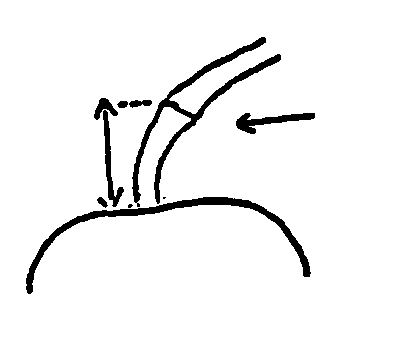 отделительный слой      №ПризнакСтепень выраженностиИндексС 1 по 55 признакиНазвание похожего (их) сорта (ов)№признакаПризнакСтепень выраженности признакаСтепень выраженности признакаНазвание похожего (их) сорта (ов)№признакаПризнакпохожий сортсорт-кандидат